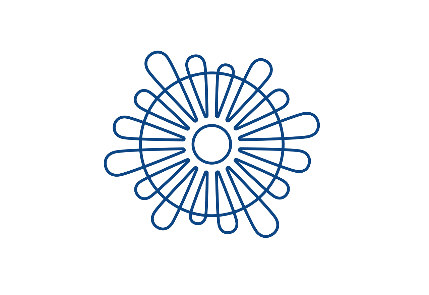 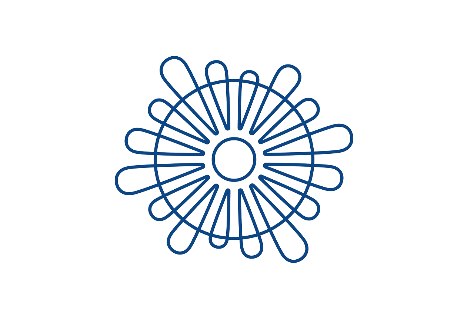 SVEUČILIŠTE U ZADRUPoslijediplomski doktorski studijSUGLASNOST MENTORA/KOMENTORA ZA PREDAJU DOKTORSKOG RADA U POSTUPAK OCJENEIspunjeni i potpisani obrazac dostavlja se u tiskanom obliku, kao dio dokumentacije prilikom predaje rada u postupak ocjene, Uredu za poslijediplomske studije na adresu: Sveučilište u Zadru, Ured za poslijediplomske studije, Ruđera Boškovića 5, 23000 ZadaMENTOR/KOMENTOR(I)MENTOR/KOMENTOR(I)MENTOR/KOMENTOR(I)MENTOR/KOMENTOR(I)Znanstveno-nastavno/znanstveno zvanje, ime i prezimeMatična ustanovaE-poštaMentorKomentor (1)Komentor (2)DOKTORANDDOKTORANDDOKTORANDDOKTORANDIme i prezime Naziv studijaZnanstveno područje i poljeNASLOV DOKTORSKOG RADANASLOV DOKTORSKOG RADANASLOV DOKTORSKOG RADANASLOV DOKTORSKOG RADASUGLASNOST MENTORA/KOMENTORASUGLASNOST MENTORA/KOMENTORASUGLASNOST MENTORA/KOMENTORASUGLASNOST MENTORA/KOMENTORADajem suglasnost za predaju doktorskog rada u postupak ocjenjivanja.Potpis mentora: _________________________________Potpis komentora (1): ______________________________Potpis komentora (2): ___________________________Datum: 	NAPOMENA: Obrazac može biti popunjen i potpisan pojedinačnoDajem suglasnost za predaju doktorskog rada u postupak ocjenjivanja.Potpis mentora: _________________________________Potpis komentora (1): ______________________________Potpis komentora (2): ___________________________Datum: 	NAPOMENA: Obrazac može biti popunjen i potpisan pojedinačnoDajem suglasnost za predaju doktorskog rada u postupak ocjenjivanja.Potpis mentora: _________________________________Potpis komentora (1): ______________________________Potpis komentora (2): ___________________________Datum: 	NAPOMENA: Obrazac može biti popunjen i potpisan pojedinačnoDajem suglasnost za predaju doktorskog rada u postupak ocjenjivanja.Potpis mentora: _________________________________Potpis komentora (1): ______________________________Potpis komentora (2): ___________________________Datum: 	NAPOMENA: Obrazac može biti popunjen i potpisan pojedinačno